CÓDIGOS DE PAGO: BANCO DE LA NACIÓN Y SCOTIABANKTambién se puede realizar todos los pagos por la página web: https://pagalo.pe/CONCEPTO 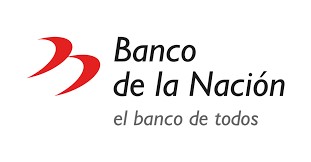 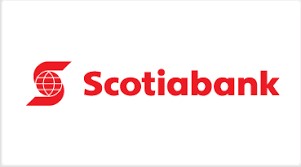 MONTO INSCRIPCIÓN Y ADMISIÓN A LA 2DA ESP PROFESIONALTransacción: 9135 Código: 266Código: 439S/ 200.00MATRICULA DEL INGRESANTE A LA 2DA ESP PROFESIONALTransacción: 9135 Código: 267Código: 440S/ 150.00MATRICULA ORDINARIA A LA 2DA ESP PROFESIONALTransacción: 9135 Código: 267Código: 440S/ 150.00RESERVA DE MATRÍCULA DE LA 2DA ESP PROFESIONALTransacción: 9135 Código: 267Código: 440S/ 50.00SERVICIO DE ENSEÑANZA DE 2DA ESP PROFESIONALTransacción: 9135 Código: 268Código: 441S/ 350.00SERVICIO DE ENSEÑANZA PARA CURSO DIRIGIDO DE LA 2DA ESP PROFESIONALTransacción: 9135 Código: 272Código: 445S/ 600.00AUTORIZACIÓN PARA CURSO DIRIGIDO DE LA 2DA ESP PROFESIONALTransacción: 9135 Código: 272Código: 445S/ 50.00CONSTANCIA PARA 2DA ESP PROFESIONAL (CONSTANCIA DE ESTUDIOS)Transacción: 9135 Código: 274Código: 447S/ 25.00CONSTANCIAS CON INFORMACIÓN ADICIONAL PARA 2DA ESP PROFESIONAL (HORARIOS, PLAN DE ESTUDIO, ETC)Transacción: 9135 Código: 274Código: 447S/ 25.00CONSTANCIA DE EGRESOTransacción: 9135 Código: 78Código: -S/ 25.00REPORTE DE NOTASTransacción: 9135 Código: 8Código: 159S/ 3.00CERTIFICADO DE ESTUDIOS PARA 2DA ESPTransacción: 9135 Código: 82Código: 197S/ 120.00CONVALIDACIÓN DE CURSO POR TRASLADO INTERNO A LA 2DA ESP PROFESIONALTransacción: 9135 Código: 271Código: 444S/ 70.00 por cursoCONVALIDACIÓN DE CURSO POR TRASLADO EXTERNO A LA 2DA ESP PROFESIONALTransacción: 9135 Código: 271Código: 444S/ 100.00 por cursoSUBSANACIÓN DE CURSO DE LA 2DA ESP PROFESIONALTransacción: 9135 Código: 273Código: 446S/ 250.00REINCORPORACIÓN CON CAMBIO DE PLAN DE ESTUDIOS DE 2DA ESP PROFESIONALTransacción: 9135 Código: 270Código: 443S/ 250.00REINCORPORACIÓN SIN CAMBIO DE PLAN DE ESTUDIOS DE 2DA ESP PROFESIONALTransacción: 9135 Código: 270Código: 443S/ 80.00CONSTANCIA DE EXCLUSIVIDAD DEL TEMA PARA TRABAJO ACADÉMICO DE LA 2DA ESP PROFESIONALTransacción: 9135 Código: 274Código: 447S/ 100.00CONSTANCIA DE EXCLUSIVIDAD DEL TEMA PARA TESIS DE LA 2DA ESP PROFESIONALTransacción: 9135 Código: 274Código: 447S/ 100.00DESIGNACIÓN DE ASESOR PARA TRABAJO ACADÉMICO DE LA 2DA ESP PROFESIONALTransacción: 9135 Código: 275Código: 448S/ 50.00DESIGNACIÓN DE ASESOR DE TESIS DE LA 2DA ESP PROFESIONALTransacción: 9135 Código: 275Código: 448S/ 50.00PUBLICACIÓN DE TRABAJO ACADÉMICO DE LA 2DA ESP PROFESIONALPAGOS EN LA MISMA UNIVERSIDADPAGOS EN LA MISMA UNIVERSIDADS/ 90.00PUBLICACIÓN DE TESIS DE LA 2DA ESP PROFESIONALPAGOS EN LA MISMA UNIVERSIDADPAGOS EN LA MISMA UNIVERSIDADS/ 50.00OBTENCIÓN DEL TITULO DE 2DA ESP PROFESIONALTransacción: 9135 Código: 75Código: 190S/ 1100.00DUPLICADO DEL TITULO POR PÉRDIDA O DETERIORO DE LA 2DA ESP PROFESIONALTransacción: 9135 Código: 72Código: 186S/ 400.00